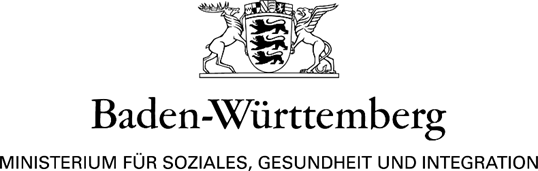 Antragsformular„Gemeinsam unterstützt und versorgt wohnen 2022“ in Baden-WürttembergAngaben zur Antragstellerin bzw. zum AntragstellerName/Organisation					Ggf. Rechtsform					Anschrift							Telefon							E-Mail							Ggf. Webseite						Angaben zur Ansprechpartnerin bzw. zum AnsprechpartnerVor- und Nachname					Funktion							Telefon							E-Mail							Angaben zur Bauherrin bzw. zum BauherrVor- und Nachname					Firma							Anschrift							Angaben zur Maßnahme/zur ambulant betreuten WohngemeinschaftNeubau		Anschrift							Flurstücknummer					Voraussichtlicher Baubeginn			Voraussichtliche Bezugsfertigkeit		Zukünftige Bewohner*innen			Organisationsform					Platzzahl							R-Standard-Plätze DIN 18040-2 		Erklärung der Antragstellerin bzw. des Antragstellers zum AntragWir bestätigen die Richtigkeit und Vollständigkeit der vorstehenden und in den Anlagen zu diesem Antrag gemachten Angaben und beantragen ausdrücklich einen Zuschuss zu der oben genannten Maßnahme. Die gültigen Fördervoraussetzungen und Bedingungen des Förderprogramms „Gemeinsam unterstützt und versorgt wohnen 2022“ sind uns bekannt und werden bei der Planung und Durchführung der Maßnahme beachtet. Uns ist insbesondere bekannt, dassein vorzeitiger Beginn der Maßnahme oder Vertragsabschluss eine Förderung ausschließt;Änderungen oder der Wegfall aller für die Bewilligung des Zuschusses maßgeblicher Umstände (z.B. Planänderungen, zeitliche Verzögerungen) der Förderbehörde unverzüglich anzuzeigen sind;falsche Angaben den Widerruf des gewährten Zuschusses zur Folge haben können.Wir erklären, dass wirmit der Maßnahme noch nicht begonnen und noch keine Aufträge erteilt haben,für dieses Vorhaben keine weitere Förderung des Landes Baden-Württemberg erhalten oder beantragt haben.Einwilligung in die DatenverarbeitungUns ist bekannt, dass die im Antrag erhobenen Daten für die Antragsbearbeitung benötigt werden und der Antrag nur bearbeitet werden kann, wenn die geforderten Daten vollständig sind und in deren Verarbeitung eingewilligt wurde. Wir willigen deshalb in die Verarbeitung, insbesondere das Speichern, Nutzen und Übermitteln der erhobenen Daten zum Zwecke der förderrechtlichen Umsetzung ein. Hierzu gehören insbesonderedie Prüfung, ob die Voraussetzung für die Bewilligung der Förderung vorliegen;die Festsetzung von Zuwendungszweck, Ziel sowie Art, Form und Höhe der Zuwendung, Bewilligungszeitraum, Umfang und Höhe der zuwendungsfähigen Ausgaben sowie deren Finanzierung;die begleitende und/oder abschließende Erfolgskontrolle durch die Förderbehörde, den Rechnungshof Baden-Württemberg sowie das Ministerium für Soziales, Gesundheit und Integration Baden-Württemberg;Informationen zu Fristen und Formerfordernissen;die Optimierung, Weiterentwicklung und Professionalisierung der Förderung;die Zusammenarbeit mit Evaluierungsorganisationen und weiteren beauftragten Dienstleistern;die Übermittlung der Daten an die im Auswahlverfahren beteiligten Stellen (z.B. der vom Ministerium für Soziales, Gesundheit und Integration berufene Beirat);Auskunftspflichten gegenüber dem Landtag von Baden-Württemberg;die Beantwortung von berechtigten Anfragen Externer. Rechtsverbindliche Unterschrift der Antragstellerin bzw. des AntragstellersDatum				Ort____________________________________UnterschriftAbschließende Informationen zur Einreichung des AntragsAnträge können bis zum 30. April 2022 (24:00 Uhr) gestellt werden. Bitte beachten Sie, dass Sie Ihren Antrag sowohl auf dem Postweg als auch digital bei der Förderbehörde einreichen müssen. Für die Wahrung der Frist müssen sowohl der schriftliche Antrag nebst Unterlagen als auch der digitale Antrag nebst Unterlagen bis zum 30. April 2022 (24:00 Uhr) bei der Förderbehörde eingegangen sein.Bitte senden Sie Ihren schriftlichen Antrag nebst Unterlagen an: Kommunalverband für Jugend und Soziales Baden-Württemberg, Postfach 106022, 70049 Stuttgart.Bitte senden Sie Ihren digitalen Antrag nebst Unterlagen an: gemeinsamwohnen@kvjs.deDie bei Antragstellung einzureichenden Unterlagen finden Sie unter Nummer 12 des Förderaufrufs.